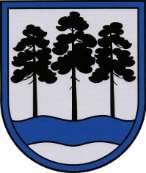 OGRES  NOVADA  PAŠVALDĪBAReģ.Nr.90000024455, Brīvības iela 33, Ogre, Ogres nov., LV-5001tālrunis 65071160, fakss 65071161, e-pasts: ogredome@ogresnovads.lv, www.ogresnovads.lv PAŠVALDĪBAS DOMES SĒDES PROTOKOLA IZRAKSTS29.§Par Ogres novada pašvaldības saistošo noteikumu Nr.6/2019 “Ogres novada pašvaldības kapsētu darbības un uzturēšanas noteikumi” pieņemšanuŠobrīd ir spēkā Ogres novada pašvaldības 2012.gada 30.augusta saistošie noteikumi Nr.24/2012 "Ogres pilsētas kapsētu apsaimniekošanas noteikumi", kuri nosaka tikai Ogres pilsētas kapsētu apsaimniekošanas noteikumus, līdz ar to ir nepieciešams pieņemt jaunus saistošos noteikumus, kas noteiktu visu Ogres novada pašvaldības kapsētu darbības un uzturēšanas noteikumus.Kapsētu izveidošana un uzturēšana ir pašvaldību autonomā funkcija, līdz ar to pašvaldība ir tiesīga izdot saistošos noteikumus jautājumos par kapsētām.
Saskaņā ar likuma "Par pašvaldībām" 15.panta pirmās daļas 2.punktu pašvaldības autonomā funkcija ir gādāt par savas administratīvās teritorijas labiekārtošanu un sanitāro tīrību, apbedīšanas vietu izveidošana un uzturēšana. Minētā likuma 21.panta pirmās daļas 16.punkts un 43.panta trešā daļa nosaka, ka dome var apstiprināt saistošos noteikumus un noteikt administratīvo atbildību par to pārkāpšanu.Saistošie noteikumi noteiks Ogres novada pašvaldības kapsētu kārtības noteikumus un kapsētas apsaimniekotāja pienākumus, kapavietas piešķiršanas, apbedīšanas kārtību, kapavietas kopšanu un uzturēšanu, nekoptas kapavietas aktēšanu, kapu kopēju un amatnieku darbību kapsētās, kā arī atbildību un administratīvā soda piemērošanu.Pamatojoties uz likuma „Par pašvaldībām” 43.panta trešo daļu,balsojot: PAR – 13 balsis (E.Helmanis, G.Sīviņš, S. Kirhnere, M.Siliņš, Dz.Žindiga, Dz.Mozule, D.Širovs, A.Mangulis, J.Laptevs, M.Leja, J.Iklāvs, J.Latišs, E.Bartkevičs), PRET – nav, ATTURAS – nav,Ogres novada pašvaldības dome NOLEMJ:Pieņemt saistošos noteikumus Nr.6/2019 “Ogres novada pašvaldības kapsētu darbības un uzturēšanas noteikumi”, turpmāk – Noteikumi (pielikumā uz 8 lapām).Ogres novada pašvaldības centrālās administrācijas “Ogres novada pašvaldība” Juridiskai nodaļai triju darba dienu laikā pēc Noteikumu parakstīšanas rakstveidā un elektroniskā veidā nosūtīt tos un paskaidrojumu rakstu Vides aizsardzības un reģionālās attīstības ministrijai (turpmāk – VARAM) atzinuma sniegšanai.Ogres novada pašvaldības centrālās administrācijas “Ogres novada pašvaldība” Sabiedrisko attiecību nodaļai pēc VARAM atzinuma saņemšanas publicēt Noteikumus pašvaldības laikrakstā “Ogrēnietis” un pašvaldības mājas lapā internetā.Ogres novada pašvaldības centrālās administrācijas “Ogres novada pašvaldība” Kancelejai pēc Noteikumu spēkā stāšanās nodrošināt Noteikumu brīvu pieeju Ogres novada pašvaldības ēkā un pašvaldības pagastu pārvaldēs.Kontroli par lēmuma izpildi uzdot pašvaldības izpilddirektora vietniecei Danai Bārbalei.(Sēdes vadītāja,domes priekšsēdētāja E.Helmaņa paraksts)Ogrē, Brīvības ielā 33Nr.42019.gada 21.martā